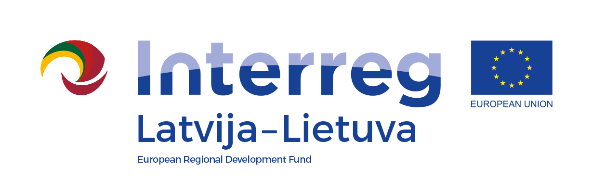 AGENDA2021-08-28Independence Square, Vytauto Didžiojo str. 69, Pakruojis, LithuaniaPhotos and videos will be taken during the event.Event will be held via zoom also, link https://us02web.zoom.us/j/89337024748 Contact person in Pakruojis District Municipality Administration:Daiva Rutkevičienė, Project coordinator Phone +370 421 69074, +370 687 21005, e-mail daiva.rutkeviciene@pakruojis.lt Project partners: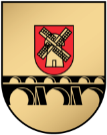 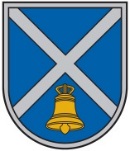 12.30 – 12.45Arrival, registration, welcome coffee and snacks12.45 – 13.00Welcoming words, presentation of the eventDaiva Rutkevičienė, Head of Social Welfare Department of Pakruojis District Municipality Administration, Project coordinator13.00 – 14.00Visiting social workshops, exhibition of art works, handicraft fair, children's play area14.00 – 15.00 Overall information about the Project,Project partners’ presentations – activities within the project, achieved resultsPresentation on volunteering and its importance15.00 – 15.30Discussions